Chemistry 1								Name: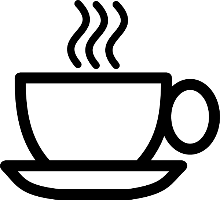 Coffee Problem							Date: 									Hour:Go to http://chemcollective.org/activities/autograded/115Solve the problem!Note:  Each log in (refresh of page) will generate DIFFERENT INITIAL DATA.  Therefore your data will change if you make several attempts and your data will vary from other students.Predict how you will prepare the coffee.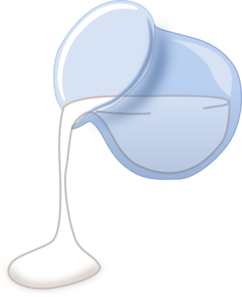 Record all any data provided in the problem:COFFEE:								MILK:T2 = 									T2 =	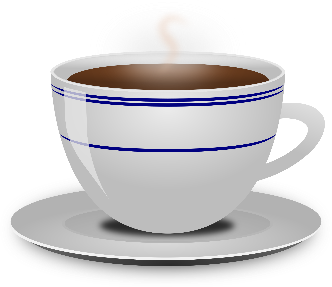 T1 =									T1 =M =									M =	Cp =									Cp =	Show all of your work:Record your answer with 3 significant figures: